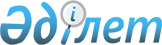 Об организации общественных работ по району на 2011 год
					
			С истёкшим сроком
			
			
		
					Решение акимата Темирского района Актюбинской области от 30 декабря 2010 года № 277. Зарегистрировано Управлением юстиции Темирского района Актюбинской области 25 января 2011 года за № 3-10-141. Утратило силу в связи с истечением срока действия - письмо руководителя аппарата акима Темирского района Актюбинской области от 2 марта 2012 года № 04-2/354.
      Сноска. Утратило силу в связи с истечением срока действия - письмо руководителя аппарата акима Темирского района Актюбинской области от 02.03.2012 № 04-2/354.
      В соответствии с подпунктом 13 пункт 1 статьи 31 Закона Республики Казахстан от 23 января 2001 года № 148 "О местном государственном управлении и самоуправлении в Республике Казахстан", подпунктом 5 статьи 7 Закона Республики Казахстан от 23 января 2001 года № 149 "О занятости населения", Постановлением Правительства Республики Казахстан от 19 июня 2001 года № 836 "О мерах по реализации Закона Республики Казахстан от 23 января 2001 года "О занятости населения" акимат района Постановляет:
      1. Утвердить перечень организации в которых будут проводиться общественные работы в 2011 году (приложение № 1).
      2. Утвердить виды и объемы общественных работ на 2011 год (приложение № 2).
      3. Размер оплаты труда безработных, занятых на общественных работах установить в сумме минимального размера заработной платы, установленной законодательством Республики Кзазахстан на 2011 год.
      4. Государственному учереждению "Темирский районный отдел, занятости и социальных программ" (К.Бакиев) организовать общественные работы для безработных граждан.
      5. Государственному учереждению "Темирский районный отдел финансов" (М.Ниязмбетов) производить финансирование организации общественных работ из местного бюджета в пределах утвержденных средств.
      6. Контроль за исполнением настоящего постановления возложить на заместителя акима района Калауова Н.С.
      7. Признать утратившим силу постановление акимата района "Об организации общественных работ по району на 2010 год" от 6 января 2010 года № 7 (Зарегистрировано в Реестре государственной регистрации нормативных правовых актов за № 3-10-118, опубликовано от 12 февраля 2010 года в газете "Темір" № 8).
      8. Данное постановление вступает в силу со дня государственной регистрации в органах юстиции, вводится в действие по истечении десяти календарных дней после дня их офицального опубликования и распространяется на отношения, возникшие с 1 января 2011 года. Перечень
организации в которых будут проводиться общественные
работы в 2011 году Виды и объемы общественных работ на 2011 год
      продолжение таблицы
					© 2012. РГП на ПХВ «Институт законодательства и правовой информации Республики Казахстан» Министерства юстиции Республики Казахстан
				
Аким района
Б.КаниевУтверждено
постановлением районного акимата
№ 277 от 30 декабря 2010 года
Приложение № 1
№
Наименование организации
1
Шубаркудукский поселковый округ
2
Шубаршиский поселковый округ
3
Темирский городской округ
4
Алтыкарасуский сельский округ
5
Кайиндинский сельский округ
6
Аксайский сельский округ
7
Бородинский сельский округ
8
Кенестуский сельский округ
9
Таскопинский сельский округ
10
Саркольский сельский округ
11
Отдел по делам обороны Темирского района (по согласованию)
12
Аппарат акима Темирского района
13
Темирский районный узел почтовый связи АО "Казпочта" (по согласованию)
14
Темирский районный суд (по согласованию )
15
Прокуратура Темирского района (по согласованию )
16
Темирское отделение Государственного центра по выплате пенсии (по согласованию)Утверждено
постановлением акимата
от 30 декабря 2010 года № 277
Приложение № 2
№
Виды
(проекты)
общественны
х работ
Количество человек
Количество человек
Количество человек
Количество человек
Количество человек
Объем работы по договору
(прогноз)
Тыс.тенге
Объем работы по договору
(прогноз)
Тыс.тенге
Объем работы по договору
(прогноз)
Тыс.тенге
Объем работы по договору
(прогноз)
Тыс.тенге
Объем работы по договору
(прогноз)
Тыс.тенге
Всего
1- кварт
2-кварт
3-кварт
4- кварт
Всего
1- кварт
2- кварт
3- кварт
4- кварт
1
2
3
4
5
6
7
8
9
10
11
12
1
"Строительная бригада"
25 
12
13
960,0
460,8
499,2
Решение проблем, недостроенных полуразрушенных зданий, ремонта больниц, школ, детских садов, объектов бюджеттной сферы, для улучшения внешного вида общественных зданий. В рамках проекта проводятся отделочно- стройтельные работы, прокладка инженерных сетей (водопровод, газ, канализация)
2
"Дороги"
25
12
13
1920,0
921,5
998,5
Оказание помощи дорожно-стороительным организациям области в прокладке новых и ремонте существующих дорог областного и местного значения, а также а ремонте дорожных покрытий и тротуаров в районном центре. В рамках проекта предусмотрено проведение обкоси дорог и укрепление насыпей, благоустройство стоянок общественного транспорта дального следования.
3
"Благоустроиство"
25
10
5
5
5
1920,0
768,0
384,0
384,0
384,0
Помощь в благоустройстве и озеленении населенных пунктов (посадка многолетных насаждений и деревьев и уход за ними, посадка цветников, организация спортивных и игровых площадок длы детей, строительство ледовых городков)
4
"Родные просторы "
25
12
13
1920,0
921.5
998,5
Расчистка лесопосадок и заготовка топлива для малообеспеченных семей, очистка родников и берегов рек.
5
"Озеленение"
28
14
14
1075,0
537,5
537,5
Помощь в организации выращивания саженцев деревьев и цветочной рассады с целью дальнейшего использования их при озеленений территорий 
6
"Сельскохозяйственные работы"
24
12
12
921,0
460,5
460,5
Оказание помощи объектам социальной сферы в вырашевании картофеля, овощей и других продуктов огородничества, в летний период скашивание сена, в работе на пунктах искусственного осеменения животных.
7
"Перепись "
20
5
5
5
5
1536,0
384,0
384,0
384,0
384,0
Помощь проведении республиканских и региональных общественных компаний (опрос общественного мнения и участие в переписе)
8
"Память"
5
3
2
384,0
231,0
153,0
Воостановление историко-архитектурных памятников, благоустроиство, уборка и охрана кладбищ, братских могил.
9
"Книге –вторую жизнь"
2
2
192,0
192,0
Помощь в востановлении книжного фонда библиотек школ и публичных библиотек района. Помощь в реставрации книг с замаеной отдельных листов и обложек.
10
"Содействие в проведении мероприятий"
2
2
192,0
192,0
Помощь в организации масштабных мероприятии культурного назначения (спортивные соревнования и фестивали)
11
"Сестра милосердия"
2
2
192,0
192,0
Уход за больными и престарелыми в учереждениях здравоохранения и на дому.
12
"Сбор земельных имущественных налогов и организация необходимых работ для района "
2
2
231,0 
231,0
Оказание помощи в сборе налогов в местный бюджет
13
"Сарбазы"
20
5
5
5
5
1920,0
480,0
480,0
480,0
480,0
Помощь работникам районного отдела внутренних дел в охране общественного порядка. 
14
"Швея"
Проведение работ по реставрации белья и одежды в больницах,детских домах, школах-интернатах, детских садах.
15
"Педагог– воспитатель"
Профилактика правонарушении среди несовершеннолетних, организация работы среди молодежи по пропаганде здорового образа жизни
16
"Консультант"
Оказания бесплатных консультационных услуг малообеспеченным семьям (гражданам) по различным правовым вопросам.
17
"Эколог"
30
5
10
10
5
2304,0
384,0
768,0
768,0
384,0
Помощь в организации приема и захоронения бытовых отходов, ликвидации стихийных свалок,расчистка лесов,экологическое оздоровление региона
18
"Детские и юношеские дворовые клубы"
10
2
2
4
2
768,0
153,6 
153,6 
307,2
153,6
Работа с дворовыми клубами, организация культурно-массовых мероприятий
19
"Архив"
5
5
565,0
565,0
Обработка и рассылка архивных документов
Всего
250
27
100
101
22
17000,0
2139,6
6509,4
6535,3
1785,6
№
Виды (проекты)
общественных работ
Срок
работ
Ежемеся
чный
размер
оплаты
труда
Фонд
заработ
ной
платы
(тыс
тенге)
Источник, объем финансирования (тыс.тенге)
Источник, объем финансирования (тыс.тенге)
Источник, объем финансирования (тыс.тенге)
Срок
работ
Ежемеся
чный
размер
оплаты
труда
Фонд
заработ
ной
платы
(тыс
тенге)
Всего
местный
бюджет
Работода
тель
1
2
13
14
15
16
17
18
1
"Строительная бригада"
2 ай
19199
960,0
960,0
МБ
Решение проблем, недостроенных полуразрушенных зданий, ремонта больниц, школ, детских садов, объектов бюджеттной сферы, для улучшения внешного вида общественных зданий. В рамках проекта проводятся отделочно- стройтельные работы, прокладка инженерных сетей (водопровод, газ, канализация)
2
"Дороги"
4 ай
19199
1920,0
1920,0
МБ
Оказание помощи дорожно-стороительным организациям области в прокладке новых и ремонте существующих дорог областного и местного значения, а также а ремонте дорожных покрытий и тротуаров в районном центре. В рамках проекта предусмотрено проведение обкоси дорог и укрепление насыпей, благоустройство стоянок общественного транспорта дального следования.
3
"Благоустроиство"
4 ай
19199
1920,0
1920,0
МБ
Помощь в благоустройстве и озеленении населенных пунктов (посадка многолетных насаждений и деревьев и уход за ними, посадка цветников, организация спортивных и игровых площадок длы детей, строительство ледовых городков)
4
"Родные просторы"
4ай
19199
1920,0
1196,0
МБ
Расчистка лесопосадок и заготовка топлива для малообеспеченных семей, очистка родников и берегов рек.
5
"Озеленение"
2ай
19199
1075,0
896,2
МБ
Помощь в организации выращивания саженцев деревьев и цветочной рассады с целью дальнейшего использования их при озеленений территорий 
6
"Сельскохозяйственные работы"
2 ай
19199
921,0
1196,0
МБ
Оказание помощи объектам социальной сферы в вырашевании картофеля, овощей и других продуктов огородничества, в летний период скашивание сена, в работе на пунктах искусственного осеменения животных.
7
"Перепись"
4 ай
19199
1536,0
1536,0
МБ
Помощь проведении республиканских и региональных общественных компаний (опрос общественного мнения и участие в переписе)
8
"Память"
4 ай
19199
384,0
384,0
МБ
Воостановление историко-архитектурных памятников, благоустроиство, уборка и охрана кладбищ, братских могил.
9
"Книге–вторую жизнь "
5 ай
19199
192,0
192,0
МБ
Помощь в востановлении книжного фонда библиотек школ и публичных библиотек района. Помощь в реставрации книг с замаеной отдельных листов и обложек.
10
"Содействие в проведении мероприятий"
5ай
19199
192,0 
192,0
МБ
Помощь в организации масштабных мероприятии культурного назначения (спортивные соревнования и фестивали )
11
"Сестра милосердия"
5 ай
19199
192,0
192,0
МБ
Уход за больными и престарелыми в учереждениях здравоохранения и на дому.
12
"Сбор земельных имущественных налогов и организация необходимых работ для района"
6ай
19199
231,0 
231,0 
МБ
Оказание помощи в сборе налогов в местный бюджет
13
"Сарбазы"
2 ай
19199
1920,0
1920,0
МБ
Помощь работникам районного отдела внутренних дел в охране общественного порядка. 
14
"Швея"
Проведение работ по реставрации белья и одежды в больницах,детских домах, школах-интернатах, детских садах.
15
"Педагог–воспитатель"
Профилактика правонарушении среди несовершеннолетних, организация работы среди молодежи по пропаганде здорового образа жизни
16
"Консультант"
Оказания бесплатных консультационных услуг малообеспеченным семьям (гражданам) по различным правовым вопросам.
17
"Эколог"
4 ай
19199
2304,0
2304,0
МБ
Помощь в организации приема и захоронения бытовых отходов, ликвидации стихийных свалок,расчистка лесов,экологическое оздоровление региона
18
"Детские и юношеские дворовые клубы"
4 ай
19199
768,0
768,0
МБ
Работа с дворовыми клубами, организация культурно-массовых мероприятий
19
"Архив"
4 ай
19199
565,0
565,0
МБ
Обработка и рассылка архивных документов
Всего
17000,0
17000,0